Comunicado de ImprensaDisponível a partir de 1 de abril Nova Pedras Sabores Pêssego para refrescar nos dias quentesPedras Sabores desvenda hoje a nova variedade para os consumidores desfrutarem durante os próximos meses. Pêssego é o lançamento especial e limitado da marca que vem trazer mais cor à atual gama permanente de Pedras Sabores que é composta por Limão, Maracujá, Frutos Vermelhos e Tangerina. Todas surpreendem pelos sabores únicos e muito refrescantes.Ao combinar o gás 100% natural da água das Pedras com ingredientes naturais, é uma bebida refrescante que surpreende pelo sabor suave e aroma inconfundível a pêssego, ideal para beber em qualquer momento. Pedras Sabores apresenta-se, assim, na categoria de bebidas refrescantes com águas com gás com uma nova proposta leve e equilibrada, que vai ao encontro da apetência do consumidor por bebidas naturais, mais leves e saudáveis. Esta novidade vem realçar o caráter inovador e as credenciais de naturalidade e frescura que caraterizam Pedras Sabores, gama que tem introduzido novas variedades e formatos distintos, de acordo com o gosto dos consumidores e contextos de consumo.A nova edição limitada de verão encontra-se disponível a partir de hoje, em garrafa 25cl no canal on-trade e no formato 4x25cl nos hiper e supermercados de norte a sul do país.Integrada no portefólio do Super Bock Group, Pedras Sabores é uma gama de bebidas com ingredientes naturais, fáceis de beber e muito refrescantes, sem corantes nem conservantes. Tem na sua composição base Pedras, uma água mineral natural gasocarbónica (gás 100% natural) que é captada nas profundezas do subsolo granítico da região de Trás-os-Montes. É a origem da marca Pedras que confere à água a sua composição única e conquista tantos apreciadores em todo o mundo, que reconhecem as suas credenciais de naturalidade e qualidade.Lisboa, 1 de abril de 2022Informações adicionais: RAQUEL PELICA:: ISABEL CARRIÇO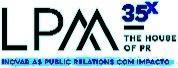 Tlm. 961 571 726:: 965 232 496RAQUELPELICA@LPMCOM.PT:: ISABELCARRICO@LPMCOM.PTEd. Lisboa Oriente, Av. Infante D. Henrique, 333 H, esc.49, 1800-282 Lisboa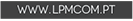 